There may be important pieces of information that you are able to provide the Police in the event that the person you are caring for has gone missing. Try and have several copies of recent, close-up photographs of the person, this may help the Police when searching for them.The checklists below are indicative – do not worry if you don’t have, or cannot get, all of the information it asks for, some of it won’t apply to everyone.Please fill in these sections and keep it in a safe place where it can easily be located if the person it refers to goes missing. You may want to make several copies which can be kept safe by neighbours or relatives. If you are concerned about the whereabouts of your friend/relative, then you MUST call the police on 999.This form is designed to be completed by a friend/family member/neighbour.Any partner agency who may be required to complete the form, will become the data controllers and will have to consider on a case-by-case basis whether the information is passed onto the friend/family member/neighbour or not. Please contact your own legal team for further advice.There may be important pieces of information that you are able to provide the Police in the event that the person you are caring for has gone missing. Try and have several copies of recent, close-up photographs of the person, this may help the Police when searching for them.The checklists below are indicative – do not worry if you don’t have, or cannot get, all of the information it asks for, some of it won’t apply to everyone.Please fill in these sections and keep it in a safe place where it can easily be located if the person it refers to goes missing. You may want to make several copies which can be kept safe by neighbours or relatives. If you are concerned about the whereabouts of your friend/relative, then you MUST call the police on 999.This form is designed to be completed by a friend/family member/neighbour.Any partner agency who may be required to complete the form, will become the data controllers and will have to consider on a case-by-case basis whether the information is passed onto the friend/family member/neighbour or not. Please contact your own legal team for further advice.There may be important pieces of information that you are able to provide the Police in the event that the person you are caring for has gone missing. Try and have several copies of recent, close-up photographs of the person, this may help the Police when searching for them.The checklists below are indicative – do not worry if you don’t have, or cannot get, all of the information it asks for, some of it won’t apply to everyone.Please fill in these sections and keep it in a safe place where it can easily be located if the person it refers to goes missing. You may want to make several copies which can be kept safe by neighbours or relatives. If you are concerned about the whereabouts of your friend/relative, then you MUST call the police on 999.This form is designed to be completed by a friend/family member/neighbour.Any partner agency who may be required to complete the form, will become the data controllers and will have to consider on a case-by-case basis whether the information is passed onto the friend/family member/neighbour or not. Please contact your own legal team for further advice.There may be important pieces of information that you are able to provide the Police in the event that the person you are caring for has gone missing. Try and have several copies of recent, close-up photographs of the person, this may help the Police when searching for them.The checklists below are indicative – do not worry if you don’t have, or cannot get, all of the information it asks for, some of it won’t apply to everyone.Please fill in these sections and keep it in a safe place where it can easily be located if the person it refers to goes missing. You may want to make several copies which can be kept safe by neighbours or relatives. If you are concerned about the whereabouts of your friend/relative, then you MUST call the police on 999.This form is designed to be completed by a friend/family member/neighbour.Any partner agency who may be required to complete the form, will become the data controllers and will have to consider on a case-by-case basis whether the information is passed onto the friend/family member/neighbour or not. Please contact your own legal team for further advice.There may be important pieces of information that you are able to provide the Police in the event that the person you are caring for has gone missing. Try and have several copies of recent, close-up photographs of the person, this may help the Police when searching for them.The checklists below are indicative – do not worry if you don’t have, or cannot get, all of the information it asks for, some of it won’t apply to everyone.Please fill in these sections and keep it in a safe place where it can easily be located if the person it refers to goes missing. You may want to make several copies which can be kept safe by neighbours or relatives. If you are concerned about the whereabouts of your friend/relative, then you MUST call the police on 999.This form is designed to be completed by a friend/family member/neighbour.Any partner agency who may be required to complete the form, will become the data controllers and will have to consider on a case-by-case basis whether the information is passed onto the friend/family member/neighbour or not. Please contact your own legal team for further advice.Part 1 - (to be completed when it has been identified the individual is at risk of going missing)Part 1 - (to be completed when it has been identified the individual is at risk of going missing)Part 1 - (to be completed when it has been identified the individual is at risk of going missing)Part 1 - (to be completed when it has been identified the individual is at risk of going missing)Part 1 - (to be completed when it has been identified the individual is at risk of going missing)Full name (of person at risk):Attach photo here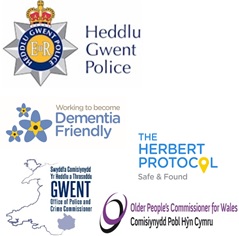 It may also be helpful if you have an electronic photo also, so it can be emailed to the Police. We can then send a copy to our front line staff on their mobile phonesPreferred name:Attach photo hereIt may also be helpful if you have an electronic photo also, so it can be emailed to the Police. We can then send a copy to our front line staff on their mobile phonesDate of birth:Age:Attach photo hereIt may also be helpful if you have an electronic photo also, so it can be emailed to the Police. We can then send a copy to our front line staff on their mobile phonesEthnicity:Attach photo hereIt may also be helpful if you have an electronic photo also, so it can be emailed to the Police. We can then send a copy to our front line staff on their mobile phonesCurrent address:Attach photo hereIt may also be helpful if you have an electronic photo also, so it can be emailed to the Police. We can then send a copy to our front line staff on their mobile phonesPrevious addresses:1Previous addresses:2Previous addresses:3Previous employment details and addresses:1Previous employment details and addresses:2Previous employment details and addresses:3Places of interest or significance (old school, favourite walk, cemetery, etc):1Places of interest or significance (old school, favourite walk, cemetery, etc):2Places of interest or significance (old school, favourite walk, cemetery, etc):3Habits:Hobbies:General description, e.g. hair colour, height, weight:Distinguishing features, e.g. scars, tattoos:Has the person got a mobile phone?Yes / NoIf so, what is the number?Has the person got any money with them?Yes / NoIf so, how much:Previous places found:Weekly habits and routines – what regularly happens? Someone visits? Weekly shop?Weekly habits and routines – what regularly happens? Someone visits? Weekly shop?Weekly habits and routines – what regularly happens? Someone visits? Weekly shop?Weekly habits and routines – what regularly happens? Someone visits? Weekly shop?MorningAfternoonEveningMondayTuesdayWednesdayThursdayFridaySaturdaySundayCompleted in advance by:Relationship to the person:Contact number:Date:Any other relevant information?Part 2 - (to be completed when the person has been reported as missing)Part 2 - (to be completed when the person has been reported as missing)Part 2 - (to be completed when the person has been reported as missing)Description of what the person was last seen wearing. Include colour, designer labels/brands:Description of what the person was last seen wearing. Include colour, designer labels/brands:Description of what the person was last seen wearing. Include colour, designer labels/brands:Shirt/Sweater:Trousers/Skirt:Outerwear, e.g. coat, jacket:Headwear:Gloves:Scarf:Footwear:Jewellery, e.g. watch, rings:Other:Has the person got any money?Yes/No        If so, how much?  £          How independent is the person at the time of going missing?Time, date and location last seen:Time, date and location last seen:Risk factors (‘check X’) Risk factors (‘check X’)       Suicidal          Depressed          Confused          Alcohol          Violent      Other (describe):          Media release?Yes / NoYes / NoCompleted on incident date by:Relationship to the person:Contact Number:Date:Any other relevant information?